ABOUT US: Defense Acquisition University Alumni Association Jacksonville (DAU AA JAX) is a 501(c)3 non-profit organization with affiliation with the Defense Acquisition University (DAU).   We support current and future workforce with Scholarships for STEM/Robotics/Aerospace/Business Leadership and our DoD Service members and families.  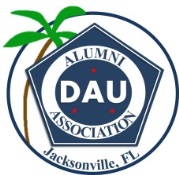 We offer the following Scholarships: (All awards are to US Citizens)DAUAA JAX STEM or Business Leadership ScholarshipsThis scholarship is for one each (separate) for STEM and Business Leadership Development.  Applicant must be a high school senior with course work toward STEM or Business and Leadership related curriculums. Applicant must be enrolled in an accredited university, college, community college, or trade school for the fall semester of the year of application.  Scholar receives an academic award for demonstrated academic and leadership achievement as well as significant community involvement. The $1000 scholarship will be applied directly to the recipient’s continued pursuit of academic excellence.  Deadline is 20 May 2021DAUAA JAX Northeast Florida Patriot ScholarshipThe Patriot Scholarship awarded to deserving high school seniors whose parents have served in any branch of the military who will continue their education after high school either at a college, university, or trade school.  This $1000 scholarship will be applied directly to the recipient’s continued pursuit in attaining a degree in a college degree field or a trade school.  This award is meant to supplement educational financial responsibilities and encourage recipients to continue their educational and career goals.  Deadline is 20 May 2021DAUAA JAX Founders ScholarshipThis Scholarship is established in honor of the DAU AAJAX Chapter Founders. Applicant must be a high school senior with course work toward STEM or Business and enrolled in an accredited university, college, community college, or trade school for the fall semester of the year of application.  Scholar receives an award for demonstrated academic and leadership achievement as well as significant community involvement.  The award with take financial needs into consideration alone with other factors. The $2000 scholarship will be applied directly to the recipient’s continued pursuit of academic excellence.  Deadline is 20 May 2021.DAUAA JAX Elizabeth D. Nealin STEM Excellence Sustainment (SES) ScholarshipThe Nealin SES Scholarship awards existing college Sophomores, Juniors or Seniors enrolled in an ABET accredited undergraduate program in engineering or other STEM field at a university, college, or community college for the fall semester of the year of application. This award is focused at encouraging continuation (sustaining efforts) for demonstrated academic and leadership achievement in attaining a degree in Engineering or other STEM field.  The $1000 scholarship will be applied directly to the recipient’s continued pursuit in attaining a degree in Engineering or another STEM field.  The award is meant to supplement educational financial responsibilities and encourage recipients to continue in engineering/STEM in spite of potential obstacles.  Deadline is 30 June 2021CONTACT info OR Submit to:  email: scholarships@dauaajax.org OR Chapter President Duane Mallicoat (duanemalli@comcast.net); 301.769.8206DAUAA Jacksonville Chapter Scholarships Application I am applying for the following scholarship(s)SELECTION CRITERIA (All applicants must be a US Citizen)Must be a graduating high school senior in Northeast Florida (Baker, Clay, Duval, Nassau and St. John’s Counties) enrolled full time in an ABET accredited STEM or Business Leadership curriculum undergraduate program at a university, college, or community college for the fall semester of the year of application. Completed application shall consist of this form, an official high school transcript, verified copy of SAT or ACT score, Maximum two-page personal essay explaining what this scholarship means to you and evidence of leadership and involvement in service to community or school, and personal financial need.For SES/Nealin Scholarship, you must be enrolled in existing college Sophomores, Juniors or Seniors enrolled in an ABET accredited undergraduate program in engineering or other STEM field at a university, college, or community college for the fall semester of the year of application.  Applicant must show a proven record of academic achievement via college transcript (may be official or unofficial) of 3.0 or better for engineering, science, technology and math courses.  Weighting will be applied to the number of STEM courses taken. Completed application shall consist of this form, an undergraduate transcript, and the two page essay.  Applicant must prepare and submit a two-page max essay on the topic of "Why I chose to pursue an engineering/STEM career and what I hope to accomplish with my degree.", you may also highlight any personal/financial challenges or barriers encountered.For Patriot Scholarships it is applicable to all branches of military service including Coast Guard and Florida Air National Guard.  Sponsor must be an Active Duty military and be stationed within the NE Florida Region “ .  Letter on Command Letterhead required verifying service status of parents/guardians in additional to the 2 page essay as defined above.Applicant must show a proven record of academic achievement via official high school transcript of 3.0 or better as well as SAT or ACT score.  For Founders Scholarship a 3.0 GPA is not a requirement, please provide academic transcript and financial needs statements in your 2 page essay as defined above.Scholarships are for one year only; Scholarships will be sent as direct payment to the university or college and applied to the student’s account.Application must be received via email NLT than the deadline listed on first page,Name:______________________________________________________________________Applicant Address:_____________________________________________________________City: _____________________________________ State: _________ Zip: ______________Home/Cell Phone:_________________________/_________________________________Name of college or university you are attending in the Fall: ____________________________________Field of Study: ________________________________________________________Have you been accepted to the fall semester: Yes ____    No ____I hereby certify that the information on this application is true and will provide additional supporting data if requested.  I also agree to allow my name and photo to be posted on the DAUAA JAX website, newsletter and similar publications highlighting being a scholarship winner.Applicant Signature: _______________________________________________ Date: _____________ DAUAA JACKSONVILLE FL SCHOLARSHIP AWARD VOUCHER(Completed only after being notified as an award recipient)Award Name: ___________________________________Recipient:   ____________________               	Award Amount: ___________Note to Award Recipient: Once you have actually enrolled in a college/school, please complete the form below and send this voucher along with proof of enrollment (i.e., class schedule, tuition invoice) to the following address: DAU ALUMNI ASSOCATION OF JACKSONVILLEATTN:  Scholarship Voucher2271 TRAILWOOD DR FLEMING ISLAND, FL 32003 You may also email advance copy or contact for info to: scholarships@dauaajax.org or duanemalli@comcast.netYour scholarship check will be made payable directly to your college/university and will be mailed to the financial aid office at the address you provide below.   If there are school specific Donor forms needed to facilitate this award, please provide this info along with this form. Please note final disbursement for most schools occur after add/drop deadline for the current term or semester. This may cause a delay in the award disbursement.  Please allow 4 to 6 weeks for processing and arrival of check.Student’s Full Name (including middle initial if applicable) _________________________________________Student’s School ID# (if available) ___________________________________________________________Student’s address for contact info resident or school _____________________________________________Student’s email for contact info ______________________________________________________________Student’s phone # for contact info ____________________________________________________________Student’s enrollment term for the award (spring, summer A/B, fall, etc.) _______________________________Student enrollment type: (part time or full) ______________________________________________________Social Security Number (Used only for tax form 1099): _______________________________ 
Who to make check payable to:  ________________________________________________________			     (insert the full name of the college/university where you are enrolled)Scholarship/Financial Office phone # __________________________________________Mail check to the school’s Financial Aid OfficeStreet Address:_________________________________________________ City_______________________ State_____________ Zip Code_________ Student Signature:__________________________________________    ________________ 
                                                                					Date DAUAA JAX STEM ScholarshipDAUAA JAX Business and Leadership ScholarshipDAUAA JAX Northeast Florida Patriot Scholarship Elizabeth D. Nealin STEM Excellence Sustainment (SES) ScholarshipDAUAA JAX Founders Scholarship